Ребята Кулижниковской СОШ приняли "Эстафету добра -2017". Ребята-добровольцы посетили одиноких граждан села, оказали посильную помощь по хозяйству: очищали двор от снега, складывали дрова, приносили покупки из магазина. 
А также провели с ребятами младшего возраста развлекательное мероприятие, в котором не было скучающих. Малыши получили массу хороших впечатлений. Делать добро приятно! 

К участию в акции присоединился ДО "Луч надежды" МКОУ Орьёвской СОШ. Ребята оказали адресную помощь (укладка дров в кладь) Пермяковой П.Г а также навестили именинницу Бусыгину Г.Г. Ребята поздравили Галину Григорьевну стихами и подарили открытку, сделанные своими руками 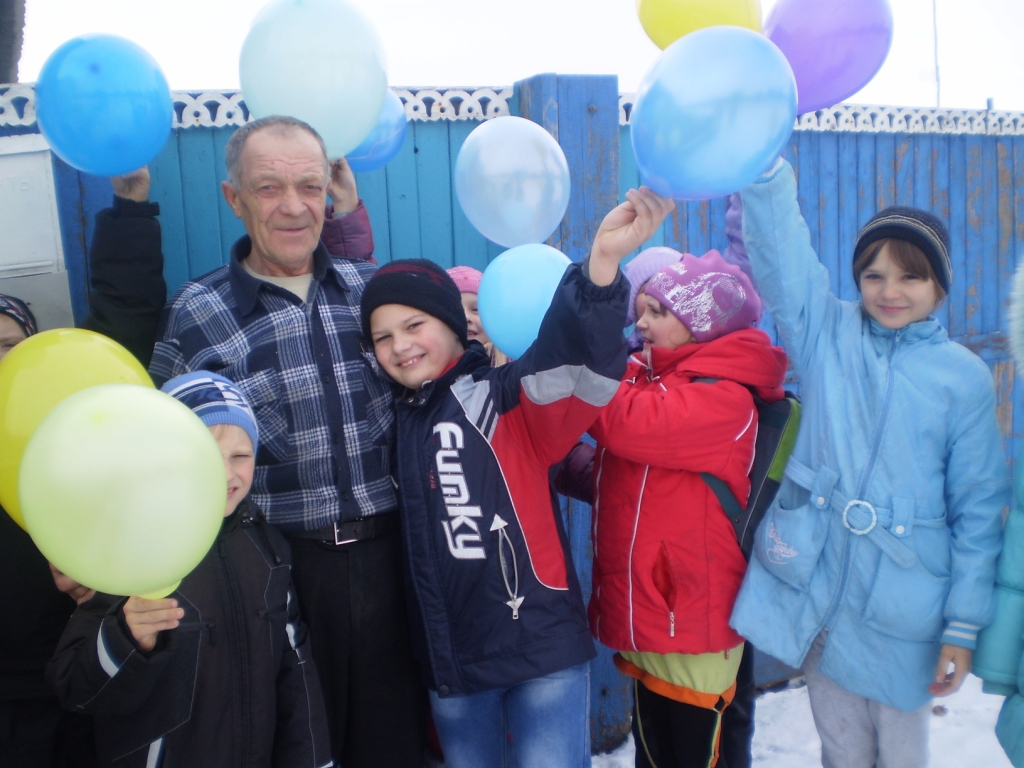 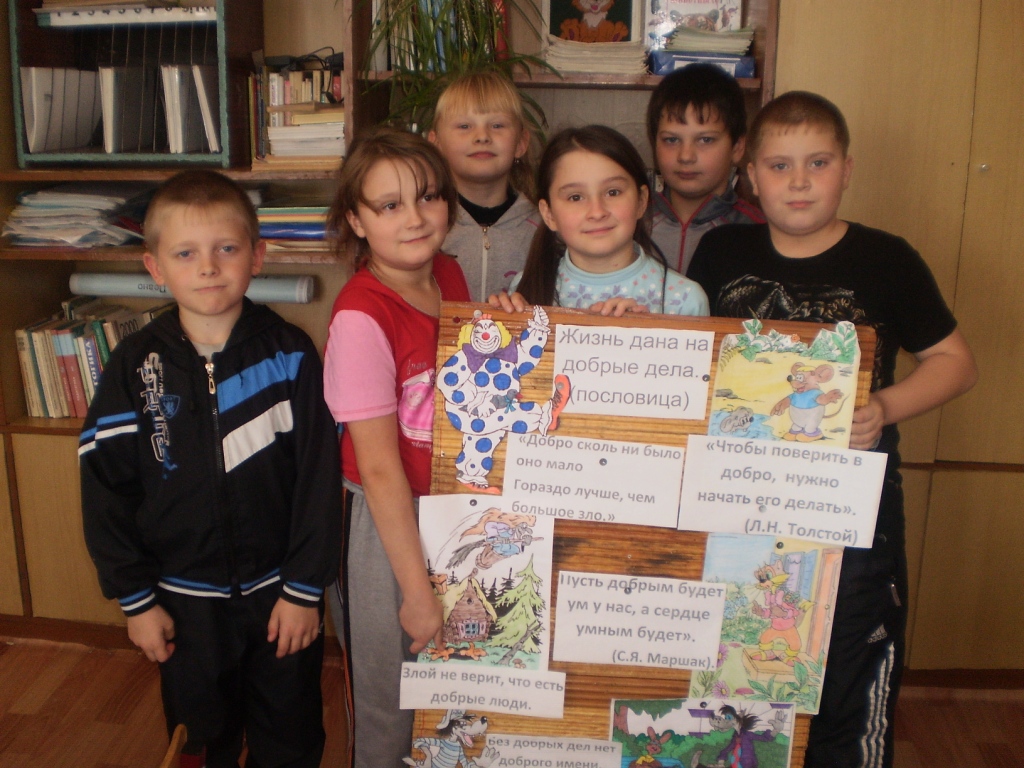 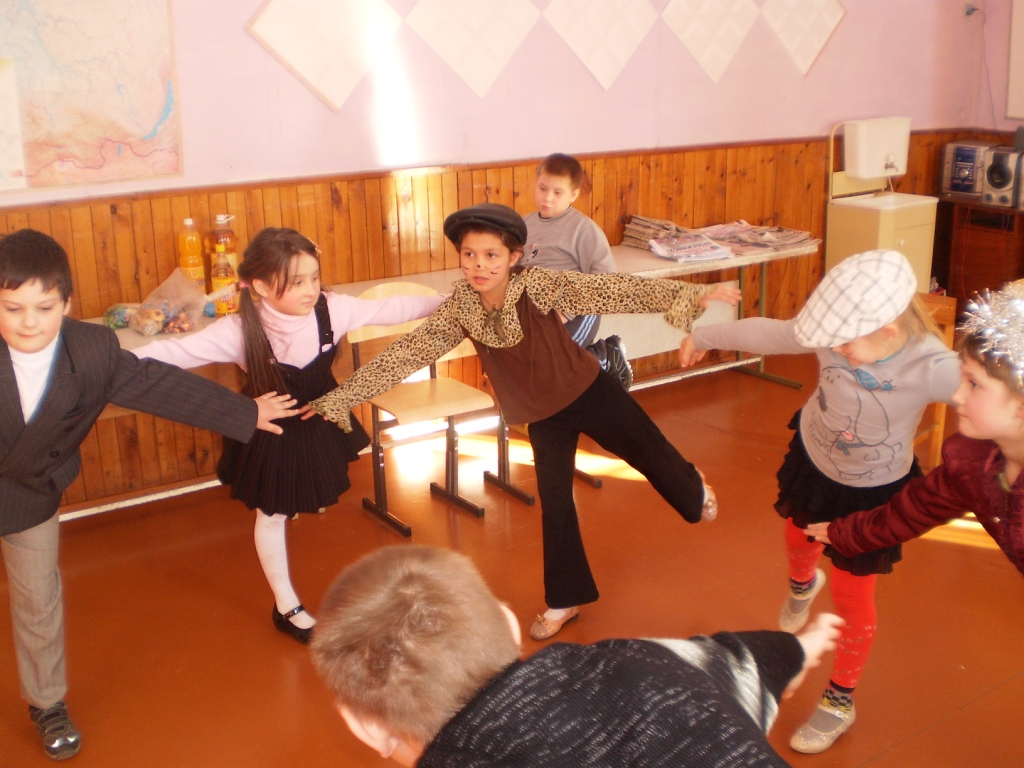 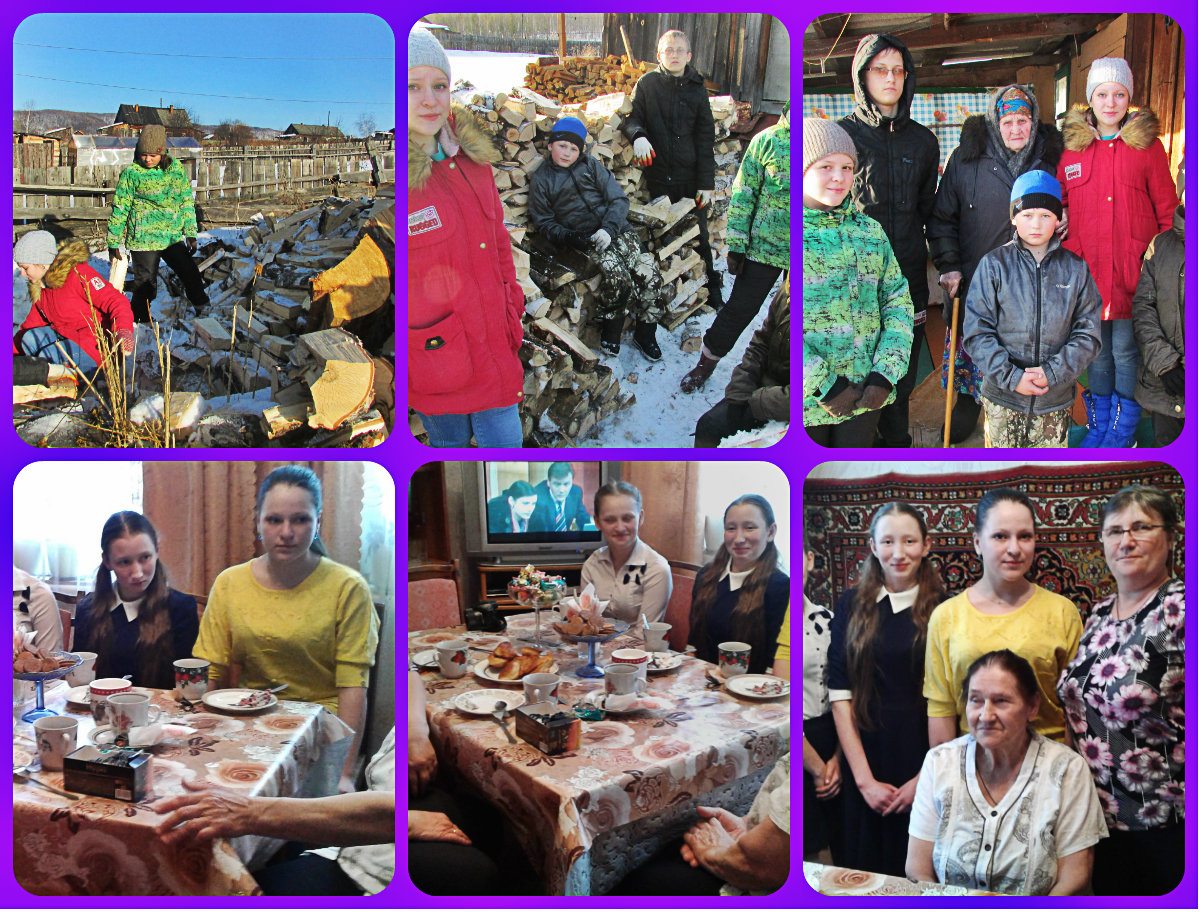 